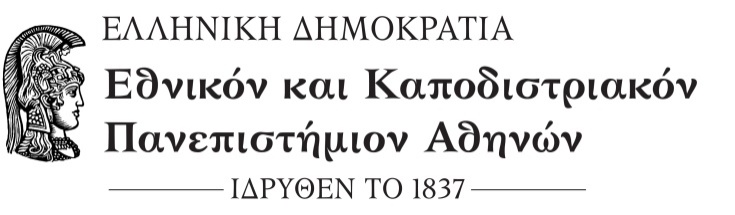        ΣΧΟΛΗ ΕΠΙΣΤΗΜΩΝ ΥΓΕΙΑΣ         ΤΜΗΜΑ ΦΑΡΜΑΚΕΥΤΙΚΗΣΓΡΑΜΜΑΤΕΙΑ                                                                                              Αθήνα,  28 Σεπτεμβρίου 2021ΑΝΑΚΟΙΝΩΣΗΟΛΟΚΛΗΡΩΣΗ ΔΙΑΔΙΑΚΑΣΙΑΣ ΕΓΓΡΑΦΗΣ ΠΡΩΤΟΕΤΩΝ ΦΟΙΤΗΤΩΝ ΤΜΗΜΑΤΟΣ ΦΑΡΜΑΚΕΥΤΙΚΗΣΚΑΙ ΕΝΑΡΞΗ ΜΑΘΗΜΑΤΩΝ ΠΡΩΤΟΥ ΕΞΑΜΗΝΟΥ, ΑΚΑΔΗΜΑΪΚΟΥ ΕΤΟΥΣ 2021-2022ΟΛΟΚΛΗΡΩΣΗ ΕΓΓΡΑΦΗΣ ΠΡΩΤΟΕΤΩΝ ΦΟΙΤΗΤΩΝ:Καλούνται οι πρωτοετείς φοιτητές του Τμήματος Φαρμακευτικής, ακαδημαϊκού έτους 2021-2022, οι οποίοι έχουν πραγματοποιήσει επιτυχώς τις παρακάτω ενέργειες:1.Ηλεκτρονική εγγραφή στην ειδικά διαμορφωμένη ηλεκτρονική πλατφόρμα του Υπουργείου Παιδείας και Θρησκευμάτων, η οποία επέχει χαρακτήρα Υπεύθυνης Δήλωσης2.Είσοδο σε ιστοσελίδα του ΕΚΠΑ με οδηγίες για την απόκτηση ηλεκτρονικού λογαριασμού στο Πανεπιστήμιο κατόπιν της λήψης μηνύματος sms για τον Αριθμό Μητρώου τους (σημειώνεται ότι μετά την έγκριση των ηλεκτρονικών αιτήσεων από τη Γραμματεία για την απόκτηση ηλεκτρονικού λογαριασμού, οι φοιτητές αποκτούν πρόσβαση σε όλες τις ηλεκτρονικές υπηρεσίες του Πανεπιστημίου),και προκειμένου να διασφαλιστεί η ταυτοπροσωπία/ταυτοποίηση των στοιχείων, να αποστείλουν τα παρακάτω δικαιολογητικά για την ολοκλήρωση της διαδικασίας εγγραφής τους στο Τμήμα Φαρμακευτικής:Ευκρινές φωτοαντίγραφο της αστυνομικής ταυτότητας ή διαβατηρίου.Εκτυπωμένη αίτηση εγγραφής από την ηλεκτρονική εφαρμογή του Υπουργείου Παιδείας και Θρησκευμάτων.Δύο (2) πρόσφατες φωτογραφίες τύπου αστυνομικής ταυτότητας.Η αποστολή των δικαιολογητικών θα πραγματοποιηθεί με τους παρακάτω τρόπους:Α) ταχυδρομικά ή με ταχυμεταφορά (courier),Β) μέσω αποστολής e-mail στην ηλεκτρονική διεύθυνση της Γραμματείας του Τμήματος (secr@pharm.uoa.gr), επισυνάπτοντας ευκρινώς σαρωμένα τα ως άνω δικαιολογητικά.Σε εξαιρετικές περιπτώσεις, οι ενδιαφερόμενοι (αυτοπροσώπως ή μέσω νόμιμου εκπροσώπου) δύνανται να προσκομίσουν τα δικαιολογητικά της εγγραφής τους στη Γραμματεία του Τμήματος, αποκλειστικά και μόνο κατόπιν πρότερης τηλεφωνικής επικοινωνίας με τη Γραμματεία. Κατά την προσέλευση θα τηρηθούν όλα τα μέτρα πρόληψης κατά της διασποράς του κορωνοϊού (τήρηση αποστάσεων, υποχρεωτική χρήση μάσκας, κ.λπ.).ΠΡΟΣΟΧΗ: οι πρωτοετείς φοιτητές του Τμήματος, κατά την υποβολή των ως άνω δικαιολογητικών, πρέπει να γνωστοποιήσουν στη Γραμματεία εάν διαθέτουν πιστοποιητικό εμβολιασμού ή νόσησης, ή εάν πρόκειται να παρακολουθήσουν τα μαθήματα πραγματοποιώντας εβδομαδιαίως δύο (2) PCR ή Rapid Test, σύμφωνα με τα αναφερόμενα στην κείμενη νομοθεσία. Επισημαίνεται ότι, οι φοιτητές θα πρέπει να έχουν μαζί τους τα ως άνω πιστοποιητικά/βεβαιώσεις καθ’ όλη τη διάρκεια του ακαδημαϊκού εξαμήνου καθώς αποτελούν απαραίτητη προϋπόθεση για την είσοδό τους στις Αίθουσες διδασκαλίας των μαθημάτων.ΕΝΑΡΞΗ ΜΑΘΗΜΑΤΩΝ ΠΡΩΤΟΥ ΕΞΑΜΗΝΟΥ:Η έναρξη των μαθημάτων πρώτου εξαμήνου θα πραγματοποιηθεί τη Δευτέρα 4 Οκτωβρίου 2021, σύμφωνα με το πρόγραμμα που είναι αναρτημένο στην ιστοσελίδα του Τμήματος.Σε περίπτωση διαφοροποίησης ημερομηνιών έναρξης συγκεκριμένων μαθημάτων, θα ακολουθήσουν επιμέρους ανακοινώσεις στην ιστοσελίδα του Τμήματος.Εκ της Γραμματείας